Publicado en  el 07/02/2017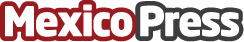 Toni Bou gana el Trial Indoor de BarcelonaEl piloto del Repsol Honda Team se anotó la primera victoria del mundial y del año en su ciudad natalDatos de contacto:Nota de prensa publicada en: https://www.mexicopress.com.mx/toni-bou-gana-el-trial-indoor-de-barcelona Categorías: Motociclismo http://www.mexicopress.com.mx